Государственное бюджетное образовательное учреждение  Республики Мордовия среднего профессионального образования (средне специальное учебное заведение)«Рузаевский железнодорожно-промышленный техникум имени А.П. Байкузова»Методическая разработкаучебного занятияпо дисциплине «Химия»раздел «Химические реакции»Тема: «Скорость химической реакции. Факторы, влияющие на скорость химической реакции»Курс I(базовый уровень среднего профессионального образования)Разработал преподаватель химии Щербакова Наталья Викторовна.Рузаевка, 2015 годСодержание Введение…………………………………………………………………..4 Основная часть. Основные этапы учебного занятия…………………...6Организационный момент……………………………………………6Мотивация проблемной деятельности. Проблемная ситуация…….6Формирование новых знаний………………………………………...7Решение проблемы. Выполнение эксперимента……………………9Закрепление полученных знаний……………………………………11Подведение итогов. Рефлексия……………………………………...12Домашнее задание……………………………………………………12Технологическая карта учебного занятия………………………………13Заключение……………………………………………………………….15Список используемых источников……………………………………...16Приложение №1 «Правила техники безопасности»……………………17Приложение №2 « Инструкция выполнения лабораторного опыта- эксперимента»…………………………………………………………….18Приложение №3 «Рабочий лист»………………………………………..21Приложение №4 «Вопросы для самоподготовки»……………………..23Введение.Данная методическая разработка составлена в соответствии с рабочей программой по дисциплине «Химия» и соответствует требованиям федерального  государственного образовательного стандарта.В ходе подготовки были соблюдены общие требования к формированию занятия, таких как соотношение принципов наглядности, доступности и научности предлагаемого материала, соблюдение культуры безопасного обращения с веществами и привитие целостного понимания химических процессов, прогнозирование и планирование результатов учебного занятия.Четко сформулированные цели и задачи занятия, реализуются использованием различных методов, форм и методических приемов обучения.Предложено учебное занятие - формирование новых знаний с элементами эксперимента, поскольку на данном этапе обучающие получают достаточное количество теоретических понятий, которые в ходе выполнения ими эксперимента исследуются и подтверждаются.В соответствии с государственным образовательным стандартом, после изучения  темы «Скорость химической реакции» обучающиеся должны:Знать/понимать - понятие «скорость химической реакции»- формулы для вычисления скорости гомогенной и гетерогенной реакций-значение влияния различных факторов на скорость химической реакцииУметь - производить расчеты по химическим формулам- планировать и осуществлять химический эксперимент, фиксировать и анализировать результат.Использовать приобретенные знания и умения в практической деятельности и повседневной жизни для- безопасной работы с химическими веществами в лаборатории и в быту.- возможности управления химическими реакциями, с помощью изменения условий их протекания.Цель учебного занятия: Изучить сущность понятия «скорость химической реакции». Выявить зависимость этой величины от различных внешних факторов.Задачи:Обучающие:  формирование общих и профессиональных компетенций, обеспечить в ходе учебного занятия усвоение понятий  «скорость химической реакции»,факторы, влияющие на скорость химической реакции.Развивающие: создать условия для развития таких аналитических способностей, как умение анализировать, сравнивать, обобщать и делать выводы.Воспитывающие: способствовать развитию культуры взаимоотношений при работе в группах, содействовать развитию интереса к изучению химии.Планируемые результаты.Предметные: уметь давать определения изученным понятиям «скорость химической реакции», «факторы, влияющие на скорость химической реакции», уметь проводить химический эксперимент.Личностные: уметь управлять своей познавательной деятельностью, самооценка.Метапредметные: уметь наблюдать, сравнивать химические реакции, выдвигать гипотезу, делать вывод о проделанной работе.Межпредметные связи: физика, биология, экология.Формы деятельности: фронтальная, групповаяТехнологии  обучения: деятельностный подход, технология проблемного обучения, эксперимент.Ресурсы: Основные: ПК преподавателя, интерактивная доска, программное обеспечение, презентация, УМК дисциплины «Химия»Дополнительные: раздаточный материал.Оборудование: штатив с пробирками, спиртовка, спички, пипетка, стеклянная палочка, пробиркодержатель.Реактивы: цинк в гранулах, цинк, магний, растворы соляной кислоты  10% и 30%, железные опилки, железный гвоздь, раствор хлорида меди , раствор уксусной кислоты 9%, раствор пероксида водорода 3%, оксид марганца.Тип урока:  урок изучения и первичного закрепления новых знаний.Форма урока: урок проблема с элементами беседы и эксперимента.Место проведения: кабинет химии.Продолжительность: 45 минут.Основная часть. Основные этапы учебного занятия. Организационный момент.Приветствие обучающихсяДоклад старосты об отсутствующих на учебном занятии.Определение готовности к учебному занятию.Активизация внимания.Сегодня мы с вами будем работать не в тетрадях, а на специальных рабочих листах. Обратите внимание у вас на столах лежит раздаточный материал. Найдите среди них рабочий лист. Подпишите его. Все записи, свои заметки, выполнение заданий вы делаете там.Сегодня за работу на занятии, правильные ответы вы будете получать карточку – бонус, которые помогут заработать хорошую оценку в конце занятия. Мотивация познавательной деятельности.Демонстрация видеоролика, показывающего проблему утилизации ТБО.Вопрос к группе: Как вы думаете, куда попадают отходы, после того, как мы их выбрасываем?ОбсуждениеВ настоящее время  существующие  мусоросжигательные и мусороперерабатывающие заводы, в состоянии утилизировать только около 5% твердых бытовых отходов. Все остальное вывозится на специализированные полигоны или несанкционированные свалки. Но, огромное количество мусора не попадает даже туда, а оказывается в живой природе, загрязняя её. Таким образом, утилизация твердых бытовых отходов является глобальной экологической проблемой. Вопросы к группеЧто происходит с отходами на этих свалках?Как вы думаете, сколько времени потребуется для полного разложения этих отходов на свалках?За какое время произойдет разложение бумаги, железа, древесины, полиэтилена?Как вы думаете, как можно ускорить эти процессы разложения?Как связана данная проблема с темой нашего занятия. Давайте попробуем её вместе сформулировать.Обсуждение.Тема  «Скорость химической реакции. Факторы, влияющие на скорость химической реакции»Итак, перед нами две основные задачи: 1) изучить понятие “скорость химической реакции”; 2) экспериментально выяснить, какие факторы влияют на скорость химической реакции.Проблема учебного занятия: Помогут ли решить проблему утилизации твердых бытовых отходов,  знания о скорости химической реакции и факторов влияющих на неё. Формирование новых знаний.В окружающем нас мире происходит огромное количество химических реакций. Они протекают здесь и сейчас, и даже внутри каждого из нас.Известно, что одни химические реакции протекают за малые доли секунды, другие же за минуты, часы, дни. Например, золотые украшения сохраняют свою красоту и блеск веками. А вот брошенный на улице старый автомобиль спустя несколько лет превращается в груду ржавого металлолома.  Каждая реакция протекает со своей скоростью.На уроке математики и физики вы изучали понятие скорость. Вопрос к группе:  Давайте вспомним, что такое скорость Скорость -это изменение какой либо физической величины за единицу времени. Вопрос к группе:  А как вы думаете, какая величина изменяется в ходе химических реакций. Концентрация веществ.Давайте попробуем сформулировать определение  Скорость химической реакции это изменение концентрации одного из реагирующих веществ в единицу времени.Все реакции мы можем разделить на два типа: гомогенные реакции и гетерогенные реакции.Гомогенные реакции протекают в однородной среде.  Реагирующие вещества находятся в одном агрегатном состоянии.  Например:         N2 (газ) + 3H2 (газ) ↔ 2NH3       NaOH(р-р) + HCl(р-р) → NaCl + H2O Гетерогенные реакции  протекают в неоднородной среде. Реагирующие вещества находятся в разных агрегатных состояниях. Например:        C (тв.) + O2(газ) → CO2        Zn(тв.) + 2HCl(р-р) → ZnCl2 + H2↑ Скорость гомогенной реакции определяется изменением количества вещества в единицу времени, в единицу объема.υ = ( моль/л∙ с) где Δ n – изменение числа молей одного из веществ, (моль);Δt – интервал времени (с, мин);V – объем газа или раствора (л)Посмотрите внимательно на формулу, в числителе количество вещества, а в знаменатели объем – это и есть изменение концентрации.Формула принимает вид.υ = ( моль/л∙ с)ΔC – изменение концентрации (моль/с)Δt – интервал времени (с, мин);Скорость  гетерогенной реакции определяется изменением количества вещества в единицу времени на  единице поверхности соприкосновения веществ.υ = где Δ n – изменение количества вещества (реагента или продукта), (моль);Δt – интервал времени (с, мин);S – площадь поверхности соприкосновения веществ (см2, м2)Почему скорость разных реакций  не одинакова?Для того чтобы началась химическая реакция, молекулы реагирующих веществ должны столкнуться. Но не каждое их столкновение приводит к химической реакции. Частицы, способные при столкновении, вступать в химическую реакцию, называются активными. Они обладают избыточной энергией– энергией активации Еакт. Активных частиц в веществе намного меньше, чем со средней энергией, поэтому для начала многих реакций системе необходимо сообщить некоторую энергию (вспышка света, нагревание, механический удар) Решение проблемы (выполнение эксперимента)Я предлагаю, вам сейчас экспериментально выяснить какие факторы,  влияют на скорость химических реакций.Ваша группа разделена на 5 подгрупп. У каждой подгруппы на столе лежит инструкция по выполнению лабораторного опыта.( приложение №2) Ваша задача строго следовать инструкции, наблюдать за происходящими явлениями, отмечать происходящие изменениями, в завершении опыта  сформулировать вывод.Я хочу напомнить о правилах техники безопасности  при  работы с веществами. (приложение №1)Обсуждение результатов.Вопросы к подгруппам.Что вы делали?Что вы наблюдали?Какой фактор влияет на скорость химической реакции?Группа №1   На скорость химической реакции влияет фактор- природа реагирующих веществ. Пояснение преподавателя.  Скорость реакции зависит от особенности строения атомов, их состава и реакционной способности. Реакционная способность определяется характером химической связи. В данных реакциях разная скорость - Это связано с разной химической активностью металлов. Посмотрим на ряд активности металлов, магний стоит левее,  значит активнее цинка.Группа №2  На скорость реакций влияет температура  Пояснение преподавателя. С повышением температуры увеличивается энергия частиц и число активных частиц возрастает, следовательно, химические реакции при высоких температурах протекают быстрее, чем при низких температурах. Зависимость скорости реакции от температуры определяется правилом Вант - Гоффа :при повышении температуры на каждые 10°С скорость реакции увеличивается в 2-4 раза.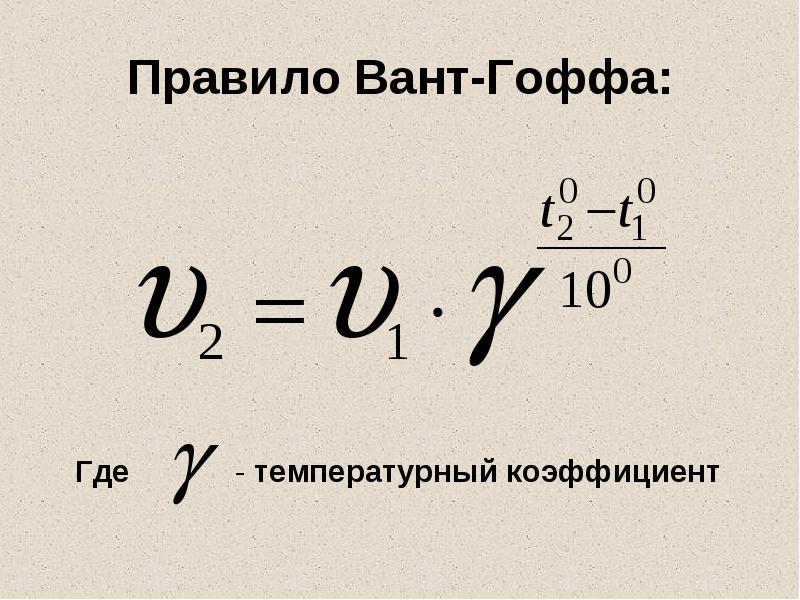 Группа №3.  На скорость реакции влияет площадь  соприкосновения реагирующих веществ (степень измельченности веществ).Пояснение преподавателя Чем  больше площадь соприкосновения, тем быстрее протекает реакция.Группа №4 на скорость реакции повлияло присутствие «особого» вещества – катализатора.Пояснение преподавателя Катализаторы - это вещества, которые повышают скорость химической реакции. Они вступают во взаимодействие с реагентами с образованием промежуточного химического соединения и освобождаются в конце реакции.
Ингибитор - вещество, замедляющее скорость реакции.Группа № 5  На скорость реакции влияет концентрация веществ.Пояснение преподавателя Закон действующих массСкорость химической реакции прямо пропорциональна произведению концентраций реагирующих веществ.При повышении концентрации хотя бы одного из реагирующих веществ скорость химической реакции возрастает в соответствии с кинетическим уравнением.Например для уравнения  А+В=СU= k * [A]*[B]Задача №1 В замкнутый сосуд вместимостью 5 литров помещены: водород массой 0,8 г и хлор. Через 10 секунд в результате реакции масса водорода снизилась до 0,3 г. Вычислите скорость реакции. Задача№2  Вычислите, во сколько раз увеличится скорость реакции при повышении температуры от 30 до 70 ∘ С, если температурный коэффициент скорости равен 2.Задача №3.Запишите кинетическое уравнение для следующих уравнений реакций:А) S(тв) + O2 (г) = SO2 (г)Б) 2SO2 (г) + O2 (г) = 2SO3 (ж) Закрепление и обобщение новых знанийТаким образом, выделяют пять факторов, с помощью которых можно влиять на скорость химической реакции. Это возможность широко используется в промышленности для получения различных химических веществ. И мы в обычной повседневной жизни используем данные факторы, порой даже не замечая этого.Давайте проверим, как вы усвоили тему нашего занятия.Я буду называть пример,  а ваша задача правильно указать фактор, действующий на скорость химической реакции.В приготовлении домашних соусов, используем уксусную кислоту, а не соляную или серную (природа реагирующих веществ). Если нужно быстро истопить печку или баню, мелко колем дрова (площадь поверхности соприкосновения). Чтобы варенье не закисло, добавляем больше сахара (концентрация реагирующих веществ). Чтобы бельё лучше отстиралось, используем тёплую воду (температура). Когда занимаемся консервированием, используем уксусную или лимонную кислоту (ингибитор).Вопрос к группе:  А как вы думаете, связана ли тема сегодняшнего занятия с вашей профессией, с железной дорогой.Вы будущие машинисты электровоза. После завершения обучения в техникуме вы будете сначала работать помощниками машиниста на грузовом движении. В процессе транспортировки и хранения  грузов могут происходить химические реакции, которые могут вызвать количественные и качественные изменения в грузах. Для предотвращения этого создаются определенные условия ( добавляют ингибиторы, замедляющие химические реакции, и используют фактор температуры – перевозка в рефрижераторных вагонах).Вернемся к изначальной нашей проблеме. Вопрос к группе:  Предложите способы ускорения разложения бытовых отходов: Сжечь (влияние температуры), выделяющуюся при этом тепловую энергию используют, например для подогрева воды. Измельчение (увеличение площади соприкосновения веществ).Сортировка и переработка (  природа реагирующих веществ) В  Республике Мордовия  немецкая компания  «Ремондис» внедряет современную систему обращения с отходами.Отходы упаковки, собранные в рамках раздельного сбора в Саранске и Рузаевке, направляются на мусоросортировочный завод без загрязнения окружающей среды,       затем на заводы вторичной переработки Вопрос к группе:  А какие именно отходы вы бы предложили сжечь, и что делать с остальными?При горении некоторых веществ выделяются ядовитые газы, что вызывает дополнительные проблемы. Кроме того, потребность человечества в материалах так высока, что мы не можем "разбрасываться", просто сжигания их. Большинство отходов необходимо пускать во вторичную переработку, предприятия, которые этим занимаются, являются, как правило, достаточно прибыльными.Измельчение (увеличение площади соприкосновения веществ).Подведение итогов. Рефлексия.Я предлагаю вам ответить на следующие вопросыЧто вы изучили?Чему вы научились?Что вам понравилось?А теперь посчитайте количество карточек бонусов, которые вы сегодня заработали и запишите цифру внизу рабочего листа.А теперь попробуйте оценить свою работу на занятии и поставьте себе оценку по количеству ваших бонусов.   Домашнее задание.Учебник Габриелян Химия. 11 класс§ 15 с. 126-135   упр 7,10 с. 173Вопросы для самоподготовки.Спасибо за работу.Технологическая карта учебного занятия.Заключение.Мой опыт работы  с применением технологии проблемно-развивающего  обучения на уроках химии показывает, что она дает положительные результаты, способствует развитию творческой активности учащихся, развитию у них исследовательских навыков, способности мыслить неординарно. Нестандартные уроки, возможность учащихся самим формулировать вопросы и искать ответы на них, свободное изложение своих мыслей, рассуждение, совместный поиск истины – все это способствует формированию познавательной активности учащихся на уроках химии.
Технология развивающего обучения  помогает  учить без принуждения,  развивать устойчивый интерес к знаниям и потребность в самостоятельном поиске.   Развитие теоретического мышления обучающихся при изучении химии и  предлагает формирование умений:Выдвигать и точно формулировать учебные гипотезы;Использовать имеющие химические теории и законы для объяснения известных фактов и явлений;Правильно формулировать определения химических понятий;Логически последовательно и компактно излагать  свои мысли, делая правильные умозаключения на основе фактов и выстраивая цепочки рассуждений, ведущих к обобщающим выводам;Производить операции анализа, синтеза, сравнения, сопоставления, обобщения, систематизации, интеграции.Развитие практического мышления у обучающихся  осуществляется в процессе химического экспериментирования, моделирования химических объектов, конструирования химических приборов, аппаратов, т.е. в процессе их практических действий разного характера.         Разрешение проблемных ситуаций под руководством преподавателя заставляет обучающихся сравнивать, обобщать, анализировать явления, а не просто их механически запоминать. Исходя из результатов своей работы, предлагаю более широко применять методы проблемно-развивающего  обучения при изучении курса химии. Список  использованных источников.Габриелян О.С. «Химия» 11 класс, Москва, Дрофа – 2010 г.Горский В.И. Обучение основам общей химии. – М. Просвещение 1991.Габриелян О.С. Химический эксперимент в школе. 11 класс: учебно-метод. Пособие – М.: Дрофа, 2009г.Габриелян О.С., Г.Г. Лысова, А.Г. Введенская, Настольная книга учителя. Химия 11 класс часть 1. Москва: – Дрофа, 2003.Новошинский И.И., Новошинская Н.С. Программа по химии для 8-11 классов общеобразовательных учреждений, – М. «Русское слово», 2013г.Фельдман Ф.Г., Рудзитис Г.Е. Основы общей химии – М. Просвещение, 1989 г.Интернет-ресурсы:http://festival.1september.ru/articles/635252/school-collection.edu.ru;infourok.ruПриложение №1Правила техники безопасности.При проведении опытов надо быть внимательными и осторожными.Твердые вещества берите из баночек только сухой ложкой или сухой пробиркой.Наливайте жидкость и насыпайте твердые вещества в пробирку осторожно. Предварительно проверьте, не разбито ли у пробирки дно и не имеет ли она трещин.При выяснении запаха веществ не подносите сосуд близко к лицу, ибо вдыхание паров и газов может вызвать раздражение дыхательных путей. Для ознакомления с запахом нужно его проверить движением руки от отверстия сосуда к носу.Нагревая пробирку с жидкостью, держите ее так, чтобы открытый конец ее был направлен в сторону и от самого себя, и от соседей. Производите опыты только над столом.В случае ожога, пореза или попадания едкой и горячей жидкости на кожу или одежду немедленно обращайтесь к преподавателю.Не приступайте к выполнению опыта, не зная, что и как нужно делать.После проведения химических опытов приведите рабочее место в порядок.Приложение №2Инструкции выполнения лабораторного опыта-эксперимента.Лабораторный опыт группы  № 1. Оборудование и реактивы. Штатив с пробирками; цинк в гранулах, магниевая лента, раствор соляной кислоты.Лабораторный опыт группы №2. Оборудование и реактивы. Штатив с пробирками, пипетка, спиртовка, пробиркодержатель; уксусная кислота, цинк в гранулах.Лабораторный опыт группы  № 3. Оборудование и реактивы. Штатив с пробирками, стеклянная палочка; железные опилки, железный гвоздь,  раствор хлорида меди(II).Лабораторный опыт группы  № 4. Оборудование и реактивы. Штатив с пробирками; цинк в гранулах, раствор соляной кислоты 1% и 10%.Лабораторный опыт группы №5Оборудование и реактивы. Штатив с пробирками, раствор пероксида водорода, оксид марганца. Приложение №3Рабочий лист.Фамилия, имя, номер группы.________________________________Тема учебного занятия_______________________________________________________________________________________________Скорость –это _____________________________________________________________________________________________________Скорость химической реакции –это_____________________________________________________________________________________________________________________________________________Скорость гомогенной реакции ________________________________________________________________________________________________________________________________________________υ =Скорость гетерогенной реакции _______________________________________________________________________________________________________________________________________________υ=Энергия активации________________________________________
_________________________________________________________Факторы влияющие на скорость химической реакции. 1 _________________________________________________2 __________________________________________________3__________________________________________________4__________________________________________________5.__________________________________________________Решение  задач.Задача№ 1В замкнутый сосуд вместимостью 5 литров помещены: водород массой 0,8 г и хлор. Через 10 секунд в результате реакции масса водорода снизилась до 0,3 г. Вычислите скорость реакции. Задача№2  Вычислите, во сколько раз увеличится скорость реакции при повышении температуры от 30 до 70 ∘ С, если температурный коэффициент скорости равен 2.Задача №3.Запишите кинетическое уравнение для следующих уравнений реакций:А) S(тв) + O2 (г) = SO2 (г)Б) 2SO2 (г) + O2 (г) = 2SO3 (ж)Что вы изучили? ___________________________________________________________________________________________________Чему вы научились?__________________________________________________________________________________________________________________________________________________________ Что вам понравилось?_________________________________________________________________________________________________________________________________________________________________________________________________________________Количество карточек –бонусов_____________Самооценка ___________________Оценка _______________________              Приложение №4                              Вопросы для самоподготовки.Какой раздел химии изучает  скорости и механизмы химических реакций?Зачем нужны знания о скорости химических реакций?Как определяют скорость механического движения? Какова единица измерения этой скорости?Как определяют скорость  химической реакции? Что такое мгновенная и средняя скорости химических реакций?Почему скорость многих химических реакций с течением времени уменьшается?Какие реакции называются: а) гомогенными; б) гетерогенными?Чему равна скорость гомогенной реакции?Что называется скоростью гетерогенной реакции?В каких единицах выражается скорость химической реакции?Объясните зависимость скорости химической реакции от природы реагирующих веществ.Как зависит скорость реакции от концентрации реагирующих веществ?Как зависит скорость реакции от температуры?Какие вещества называют катализаторами?Какие вещества называют ингибиторами?Обсуждена и одобрена предметной (цикловой) комиссиейОбщеобразовательных дисциплинПротоколот «___»_______________2015г.Председатель  П(Ц)КТ.П. Силантьева _________________Этап урокаСодержаниеДеятельность учителяДеятельность обучающихсяПланируемые результаты.Планируемые результаты.Этап урокаСодержаниеДеятельность учителяДеятельность обучающихсяПредметные УУД1. Организационный моментПриветствие обучающихсяПриветствует обучающихся. Отмечает отсутствующих.Приветствуют преподавателя. Староста докладывает об отсутствующих.Самоопределение.2. Мотивация познавательной деятельностиФормулировка  явления - проблемыОписывает проблему утилизации бытовых отходов.Отвечают на вопросы преподавателя по теме, высказывают своё мнение по проблеме.Пытаются найти связь между утилизацией отходов и темой занятия.Активизация внимания. Уметь управлять своей познавательной деятельностью. Осмысление проблемы.3. Изучение нового материала.Формирование понятия «Скорость химической реакции»Обьясняет почему происходят химические реакции.  Задает вопросы к группеСлушают, отвечают на вопросы, делают записи в рабочей листе.Уметь давать определения изученным понятиямУметь слушать, осознавать и отвечать на вопросы преподавателя.5. Решение проблемы (выполнение лабораторного опыта)Планирование и осуществление решения проблемного вопроса через выполнение лабораторного опыта «Факторы, влияющие на скорость химических реакций»Предлагает обучающимся выполнить лабораторные опыты (в подгруппах).Напоминает про соблюдение ПТБ.Наблюдает, консультирует, оказывает минимальную помощь, при необходимости объясняет.Организует обсуждение результатов.Выполняют опыты. Представляют результаты. Самостоятельно делают выводы.Уметь проводить химический экспиремент.Уметь наблюдать, сравнивать скорости химических реакций, выдвигать гипотезу, делать вывод о проделанной работе.6. Закрепление и обобщение новых знанийТема «Скорость химической реакции. Факторы, влияющие на скорость химических реакций»Организует беседу по наиболее важным вопросам изученного материала:- возвращение к проблемному вопросу начала урока (утилизация отходов).-  отвечают на вопросы учителя; - предлагают способы ускорения разложения бытовых отходов.Уметь объяснить понятия «скорость химической реакции», «факторы, влияющие на скорость химических реакций»Уметь находить эффективные способы решения поставленных вопросов.7. РефлексияРезультаты деятельностиПредлагает ответить на вопросы.Выставление оценок (учёт карточек – бонусов, заработанных в течение занятия).Самооценка деятельности на уроке Оценка, самооценка8. Домашнее заданиеУчебник Габриелян Химия. 11 класс§ 15 с. 126-135   упр 7,10 с. 173Вопросы для самоподготовкиДаёт пояснение к д/зЗаписывают д/з.Ход работыНаблюдения     Условия химических реакцийВыводыПоместите в одну пробирку гранулы цинка, а в другую —  кусочек магниевой ленты. Добавьте в пробирки по 1 мл соляной кислотыВ какойпробиркебыстреепроизошлиизменения?Какое условие влияет на скорость данной химической реакции?Ход работыНаблюденияУсловия химических реакцийВыводыВ две пробирки поместите по одной грануле чинкаи добавьте по 5—6 капель уксусной кислоты. Одну пробирку нагрейтеВ какой пробирке реакция протекает более интенсивно? По каким признакам вы это определили?Какое условие влияет на скорость данной химической реакции?Ход работыНаблюденияУсловия химических реакцийВыводыПоместите в одну пробирку железную проволоку длиной или гвоздь, а в другую —2—3 стеклянные лопатки железных опилок. Добавьте по 1 мл раствора хлорида меди (П)В какой пробирке быстрее произошло изменение цвета?Какое условие влияет на скорость данной химической реакции?Ход работыНаблюдения     Условия химических реакцийВыводыНалейте  в одну пробирку 1% р р соляной кислоты, в другую 10% р р кислоты. Добавьте в пробирки по 1 грануле цинкаВ какойпробиркебыстреепроизошлиизменения?Какое условие влияет на скорость данной химической реакции?Ход работыНаблюденияУсловия химических реакцийВыводыВ две пробирки налейте раствор пероксида водорода. В одну пробирку добавьте оксид марганцаВ какой пробирке реакция протекает более интенсивно? По каким признакам вы это определили?Какое условие влияет на скорость данной химической реакции?РеакцииРеакцииГомогенные    Гетерогенные